Муниципальное бюджетное общеобразовательное учреждениесредняя общеобразовательная школа № 1 имени Чернявского Якова Михайловичастаницы Крыловской муниципального образования Крыловский районПлан недели  шахмат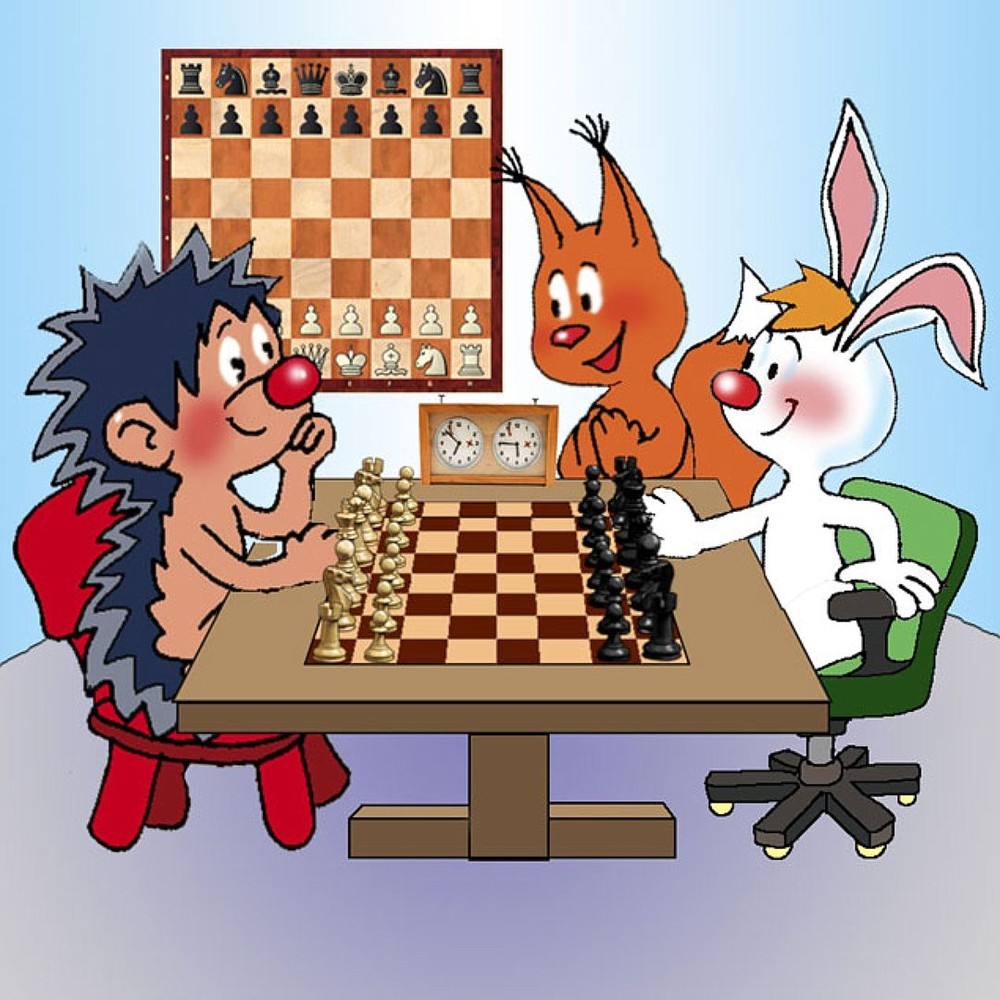 Крыловская, 2019Цель: вызвать интерес к шахматам через творческую, познавательную и игровую, соревновательную деятельность учащихся, родителей и педагогов.Задачи:Обучающие: познакомить с историей шахмат,дать учащимся теоретические знания по  шахматной  игре и рассказать о правилах проведения соревнований и правилах турнирного поведения.Воспитывающие:привить любовь и интерес к шахматам и учению в целом,научить анализировать свои и чужие ошибки, учиться на них, выбирать из множества решений единственно правильное, планировать свою деятельность, работать самостоятельно, научить уважать соперника. Развивающие:развить логическое мышление, память, внимание, усидчивость и другие положительные качества личности,развить творческие способности учащихсяТворческие конкурсы:Конкурс костюмов шахматных фигур «Черно-белое дефиле»;Конкурс рисунков «В шахматном королевстве»Конкурс ДПИ «Чудо-шахматы»Конкурс на оформление кабинетов к шахматной неделе.Участники недели:- учащиеся 3-4 классов;-педагоги;-родители учащихся.Партнеры проекта: - «Югорская шахматная академия»Риски проекта:Безразличное отношение детей при проведении мероприятий;Трудности при решении организационных вопросов;Несовпадение запланированной даты с датой непосредственного проведения мероприятия;Отсутствие мотивации у родителей принимать участие в проекте.Ожидаемые результаты:РебенокПовысить уровень мотивационной готовности к обучению шахматам; Изменить негативное эмоциональное отношение детей к игре на положительное;Установить отношение со сверстниками и взрослыми.ПедагогПовысить педагогическая компетентность родителей по вопросам обучения шахматам;Информационно-познавательное просвещение по обучению шахматам;  Родитель:Повысить заинтересованность родителей по вопросам обучения шахматам;Творческие конкурсы:Конкурс костюмов шахматных фигур «Черно-белое дефиле»;Конкурс рисунков «В шахматном королевстве»Конкурс ДПИ «Чудо-шахматы»Конкурс на оформление кабинетов к шахматной неделе.Принцип проведения недели начальных классов - каждый ребенок является активным участником всех событий недели. Мероприятия в рамках недели являются одним из наиболее разработанных традиционных и результативных направлений МО учителей начальных классов нашей школы. Данное направление включило в себя следующие виды деятельности: проведение шахматных турниров, просмотр и анализ презентаций, просмотр видеофильмов, создание творческих проектов, участие в творческих конкурсах. Неделя шахмат  позволит учащимся раскрыть свой творческий потенциал. Дни неделиМероприятия с учащимися 3 класса Мероприятия с учащимися 4 класса                     Понедельник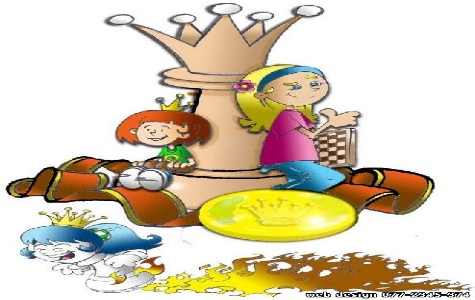 Открытие неделиМероприятие «В шахматном государстве»Открытие неделиМероприятие «В шахматном государстве»Вторник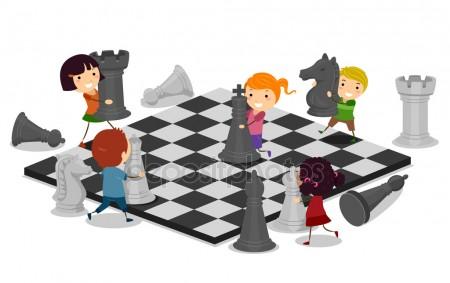 Проведение шахматной викториныПроведение шахматной олимпиадыСреда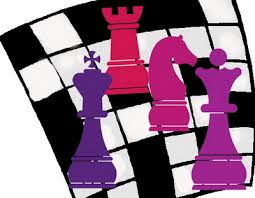 Турнир по шахматам 3-4 классТурнир по шахматам 3-4 класс                                Четверг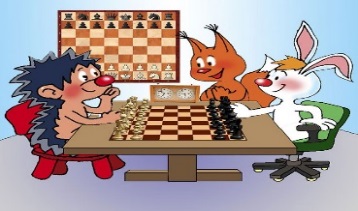 Турнир по быстрым       шахматам (родители+дети)Турнир по быстрым       шахматам (родители+дети)Пятница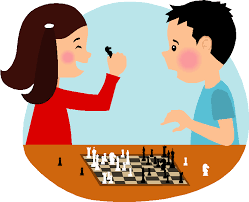 Просмотр видеофильма «Шахматное королевство»Просмотр видеофильма «Шахматное королевство»                                Суббота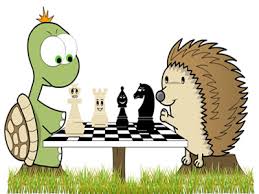 Закрытие недели «Шахматный карнавал»Закрытие недели «Шахматный карнавал»